Le Petit SpirouFiche élève A1Le vocabulaire de la trousseLe cartable de Spiroua) Regarde le dessin. Entoure la bonne réponse.        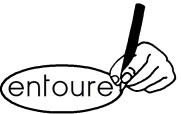 - Spirou est     un enfant  / un adulte.- Spirou est    blond / brun / roux.- Les vêtements de Spirou sont    rouges /  bleus  / verts.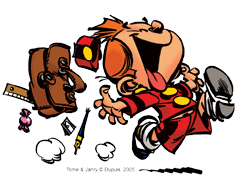 b) Puis complète l’image avec les mots : 
- une règle
-  un taille-crayon
- un stylo plume
- un bonbon
c) Qu’est-ce qu’il y a dans ta trousse ? Entoure les images. 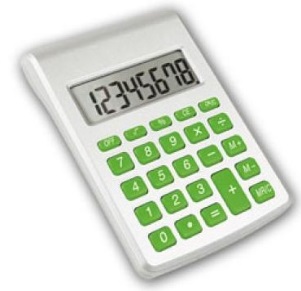 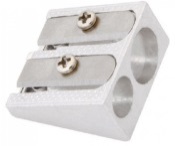 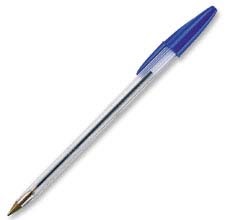 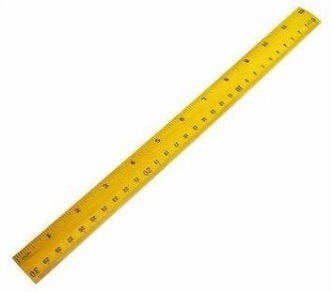 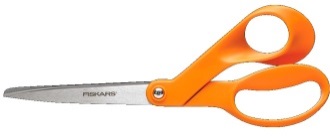 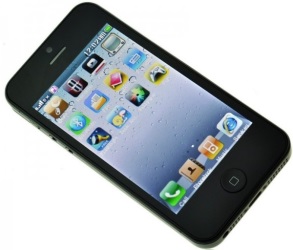 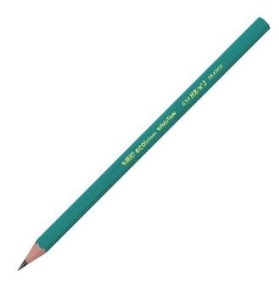 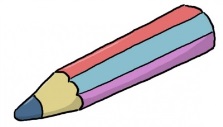 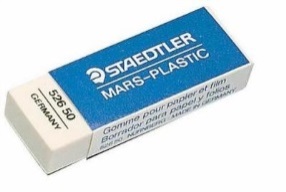 d) Écris une phrase : 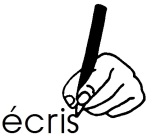 Dans ma trousse, il y a …La salle de classe a) Le vocabulaire de la salle de classe.Relie 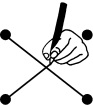 b) Regarde la salle de classe de Spirou 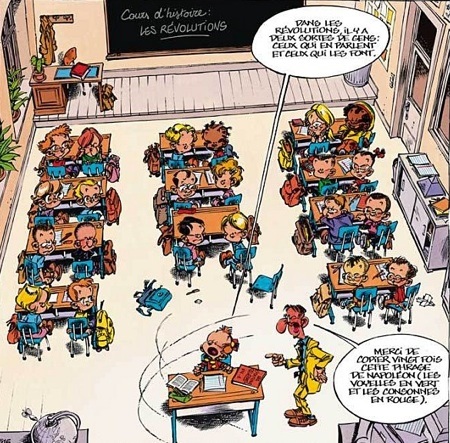 c) Coche « Vrai » ou « Faux ». 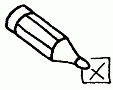 d) Décris ta classe. Écris une phrase : Dans ma classe, il y a ….FrançaisDanoisune trousseun crayon de papierun crayon de couleurun styloun feutreune règleune calculatriceune gommeun taille-crayonun téléphone portable de la colledes ciseaux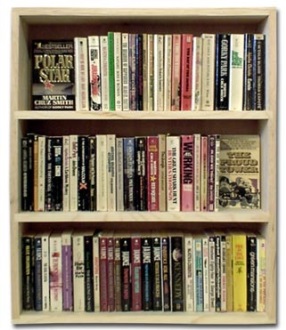 un cartable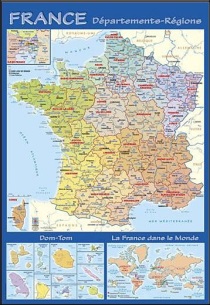 une poubelle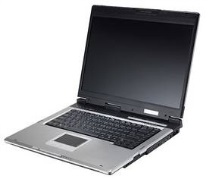 un cahier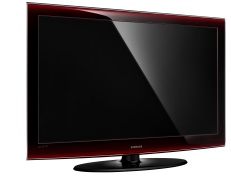 un dictionnaire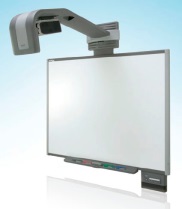 un livre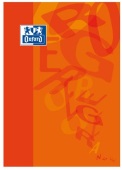 une bibliothèque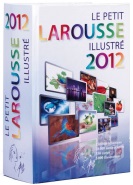 un ordinateur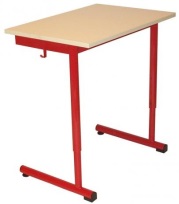 une chaise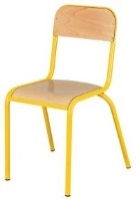 un tableau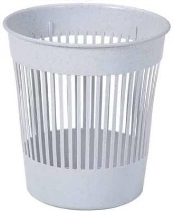 un bureau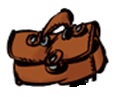 un poster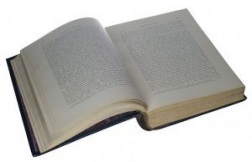 une télévisionVRAIFAUXDans la classe, il y a des bureaux.Dans la classe, il y a des ordinateurs.Dans la classe, il y a des cartables.Dans la classe, il y a des posters. Le professeur a un livre.Sur le bureau du professeur, il y a une gomme et une calculatrice.